КАБИНЕТ МИНИСТРОВ ЧУВАШСКОЙ РЕСПУБЛИКИПОСТАНОВЛЕНИЕот 25 февраля 2015 г. N 55О КОМИССИИ ПО ПОВЫШЕНИЮ КАЧЕСТВА ПРЕДОСТАВЛЕНИЯГОСУДАРСТВЕННЫХ И МУНИЦИПАЛЬНЫХ УСЛУГ В ЧУВАШСКОЙ РЕСПУБЛИКЕКабинет Министров Чувашской Республики постановляет:1. Образовать Комиссию по повышению качества предоставления государственных и муниципальных услуг в Чувашской Республике.2. Утвердить прилагаемое Положение о Комиссии по повышению качества предоставления государственных и муниципальных услуг в Чувашской Республике.3. Настоящее постановление вступает в силу через десять дней после дня его официального опубликования.Председатель Кабинета МинистровЧувашской РеспубликиИ.МОТОРИНУтвержденопостановлениемКабинета МинистровЧувашской Республикиот 25.02.2015 N 55ПОЛОЖЕНИЕО КОМИССИИ ПО ПОВЫШЕНИЮ КАЧЕСТВА ПРЕДОСТАВЛЕНИЯГОСУДАРСТВЕННЫХ И МУНИЦИПАЛЬНЫХ УСЛУГ В ЧУВАШСКОЙ РЕСПУБЛИКЕI. Общие положения1.1. Комиссия по повышению качества предоставления государственных и муниципальных услуг в Чувашской Республике (далее - Комиссия) образована в целях выработки решений, направленных на повышение эффективности совместных мероприятий исполнительных органов Чувашской Республики, территориальных органов федеральных органов исполнительной власти, территориальных государственных внебюджетных фондов, органов местного самоуправления в Чувашской Республике, автономного учреждения Чувашской Республики "Многофункциональный центр предоставления государственных и муниципальных услуг" Министерства экономического развития и имущественных отношений Чувашской Республики (далее - МФЦ), а также заинтересованных организаций и общественных объединений при предоставлении государственных и муниципальных услуг.(в ред. Постановлений Кабинета Министров ЧР от 14.12.2022 N 693, от 10.05.2023 N 305)1.2. Комиссия в своей деятельности руководствуется Конституцией Российской Федерации, федеральными конституционными законами, федеральными законами, указами и распоряжениями Президента Российской Федерации, постановлениями и распоряжениями Правительства Российской Федерации, иными нормативными правовыми актами Российской Федерации, Конституцией Чувашской Республики, законами Чувашской Республики, указами и распоряжениями Главы Чувашской Республики, постановлениями и распоряжениями Кабинета Министров Чувашской Республики, иными нормативными правовыми актами Чувашской Республики, а также настоящим Положением.II. Задачи КомиссииОсновными задачами Комиссии являются:повышение:уровня удовлетворенности граждан Российской Федерации (далее - граждане) качеством предоставления государственных и муниципальных услуг;доли граждан, имеющих доступ к получению государственных и муниципальных услуг по принципу "одного окна" по месту пребывания, в том числе в МФЦ и организациях, привлекаемых к реализации функций МФЦ (далее - привлекаемые организации);(в ред. Постановления Кабинета Министров ЧР от 14.12.2022 N 693)снижение среднего числа обращений представителей бизнес-сообщества в орган государственной власти Чувашской Республики (орган местного самоуправления) для получения одной государственной (муниципальной) услуги, связанной со сферой предпринимательской деятельности;сокращение времени ожидания в очереди при обращении заявителя в орган государственной власти Чувашской Республики (орган местного самоуправления) для получения государственных (муниципальных) услуг.III. Функции КомиссииКомиссия в соответствии с возложенными на нее задачами осуществляет следующие функции:а) обеспечивает согласованность действий исполнительных органов Чувашской Республики, территориальных органов федеральных органов исполнительной власти, территориальных государственных внебюджетных фондов, органов местного самоуправления в Чувашской Республике, МФЦ, а также заинтересованных организаций и общественных объединений при предоставлении государственных и муниципальных услуг;(в ред. Постановления Кабинета Министров ЧР от 10.05.2023 N 305)б) готовит предложения к проектам нормативных правовых актов Чувашской Республики (далее - нормативный правовой акт) по исключению из них норм, препятствующих предоставлению государственных и муниципальных услуг по принципу "одного окна";(пп. "б" в ред. Постановления Кабинета Министров ЧР от 09.11.2022 N 576)в) рассматривает вопросы:повышения качества и доступности государственных и муниципальных услуг;развития МФЦ;(в ред. Постановления Кабинета Министров ЧР от 14.12.2022 N 693)организации работы МФЦ и привлекаемых организаций, в том числе при взаимодействии исполнительных органов Чувашской Республики, территориальных органов федеральных органов исполнительной власти, территориальных государственных внебюджетных фондов, органов местного самоуправления в Чувашской Республике, а также заинтересованных организаций и общественных объединений;(в ред. Постановлений Кабинета Министров ЧР от 14.12.2022 N 693, от 10.05.2023 N 305)проведения мониторинга качества и доступности государственных и муниципальных услуг, в том числе предоставляемых по принципу "одного окна";г) готовит рекомендации по совершенствованию использования межведомственного взаимодействия при предоставлении государственных и муниципальных услуг для исполнительных органов Чувашской Республики и органов местного самоуправления;(в ред. Постановления Кабинета Министров ЧР от 10.05.2023 N 305)д) осуществляет контроль за реализацией плана мероприятий ("дорожной карты") по организации предоставления государственных и муниципальных услуг по принципу "одного окна" в Чувашской Республике;е) рассматривает проекты планов проведения экспертизы нормативных правовых актов, затрагивающих вопросы осуществления предпринимательской и инвестиционной деятельности, и итоги выполнения данных планов;(в ред. Постановления Кабинета Министров ЧР от 09.11.2022 N 576)ж) рассматривает доклады исполнительных органов Чувашской Республики о достижении целей введения обязательных требований, связанных с осуществлением предпринимательской и иной экономической деятельности, оценка соблюдения которых осуществляется в рамках государственного контроля (надзора), привлечения к административной ответственности, предоставления лицензий и иных разрешений, аккредитации, оценки соответствия продукции, иных форм оценок и экспертиз (далее - обязательные требования), и принимает решение о возможности продления срока действия нормативного правового акта либо о необходимости проведения оценки фактического воздействия нормативного правового акта.(в ред. Постановления Кабинета Министров ЧР от 10.05.2023 N 305)Решение о рекомендации продлить срок действия нормативного правового акта, положений нормативного правового акта, содержащих обязательные требования, может быть принято по итогам рассмотрения отчета об оценке фактического воздействия такого нормативного правового акта.(п. "ж" в ред. Постановления Кабинета Министров ЧР от 09.11.2022 N 576)з) рассматривает и одобряет описания целевого состояния государственных и муниципальных услуг;(п. "з" введен Постановлением Кабинета Министров ЧР от 14.12.2022 N 693)и) рассматривает и оценивает прогресс в переходе к предоставлению государственных и муниципальных услуг в Чувашской Республике в непрерывном режиме, в том числе рассматривает доклады, подготовленные по результатам мониторинга качества предоставления государственных и муниципальных услуг;(п. "и" введен Постановлением Кабинета Министров ЧР от 14.12.2022 N 693)к) принимает решения по доработке описаний целевых состояний государственных и муниципальных услуг, информационных систем, используемых при предоставлении государственных и муниципальных услуг, по подготовке предложений по внесению изменений в нормативные правовые акты Российской Федерации, Чувашской Республики и органов местного самоуправления в Чувашской Республике;(п. "к" введен Постановлением Кабинета Министров ЧР от 14.12.2022 N 693)л) разрешает разногласия между исполнительными органами Чувашской Республики, органами местного самоуправления в Чувашской Республике, региональным центром оптимизации государственных и муниципальных услуг в Чувашской Республике и организациями по вопросам перехода к предоставлению государственных и муниципальных услуг в непрерывном режиме в Чувашской Республике;(п. "л" введен Постановлением Кабинета Министров ЧР от 14.12.2022 N 693; в ред. Постановления Кабинета Министров ЧР от 10.05.2023 N 305)м) принимает решения об участии регионального центра оптимизации государственных и муниципальных услуг в Чувашской Республике в разработке совместно с исполнительными органами Чувашской Республики и органами местного самоуправления в Чувашской Республике проектов описаний целевого состояния государственных и муниципальных услуг, предложений по их доработке, разработке шаблонов цифровых административных регламентов согласно проектам описаний целевого состояния государственных и муниципальных услуг, в подготовке предложений по вопросам, касающимся апробации подходов, предусмотренных Концепцией перехода к предоставлению 24 часа в сутки 7 дней в неделю абсолютного большинства государственных и муниципальных услуг без необходимости личного присутствия граждан, утвержденной распоряжением Правительства Российской Федерации от 11 апреля 2022 г. N 837-р, в подготовке соответствующих предложений, касающихся необходимости внесения изменений в нормативные правовые акты Российской Федерации, Чувашской Республики и органов местного самоуправления в Чувашской Республике;(п. "м" введен Постановлением Кабинета Министров ЧР от 14.12.2022 N 693; в ред. Постановления Кабинета Министров ЧР от 10.05.2023 N 305)н) определяет порядок проведения экспертизы описаний целевого состояния государственных и муниципальных услуг, предоставляемых исполнительными органами Чувашской Республики и органами местного самоуправления в Чувашской Республике.(п. "н" введен Постановлением Кабинета Министров ЧР от 14.12.2022 N 693; в ред. Постановления Кабинета Министров ЧР от 10.05.2023 N 305)IV. Права КомиссииКомиссия имеет право:заслушивать на своих заседаниях представителей исполнительных органов Чувашской Республики, территориальных органов федеральных органов исполнительной власти, территориальных государственных внебюджетных фондов, органов местного самоуправления в Чувашской Республике, МФЦ, а также заинтересованных организаций и общественных объединений по вопросам, входящим в ее компетенцию;(в ред. Постановления Кабинета Министров ЧР от 10.05.2023 N 305)запрашивать в установленном порядке у исполнительных органов Чувашской Республики, территориальных органов федеральных органов исполнительной власти, территориальных государственных внебюджетных фондов, органов местного самоуправления в Чувашской Республике, МФЦ, а также заинтересованных организаций и общественных объединений необходимые материалы по вопросам, входящим в ее компетенцию;(в ред. Постановления Кабинета Министров ЧР от 10.05.2023 N 305)давать предложения и рекомендации исполнительным органам Чувашской Республики, территориальным органам федеральных органов исполнительной власти, территориальным государственным внебюджетным фондам, органам местного самоуправления в Чувашской Республике, МФЦ, а также заинтересованным организациям и общественным объединениям по вопросам, входящим в ее компетенцию;(в ред. Постановления Кабинета Министров ЧР от 10.05.2023 N 305)организовывать и проводить в установленном порядке координационные совещания и рабочие встречи по вопросам, входящим в ее компетенцию;привлекать в установленном порядке к работе в Комиссии представителей заинтересованных исполнительных органов Чувашской Республики, территориальных органов федеральных органов исполнительной власти, территориальных государственных внебюджетных фондов, органов местного самоуправления в Чувашской Республике, МФЦ, а также заинтересованных организаций и общественных объединений.(в ред. Постановления Кабинета Министров ЧР от 10.05.2023 N 305)V. Организация деятельности5.1. Состав Комиссии утверждается распоряжением Кабинета Министров Чувашской Республики. В состав Комиссии входят председатель, заместитель председателя, ответственный секретарь и члены Комиссии.Членами Комиссии могут быть представители исполнительных органов Чувашской Республики, а также по согласованию - представители территориальных органов федеральных органов исполнительной власти, территориальных государственных внебюджетных фондов, Совета муниципальных образований Чувашской Республики, МФЦ, а также заинтересованных организаций и общественных объединений.(в ред. Постановления Кабинета Министров ЧР от 10.05.2023 N 305)5.2. Работа Комиссии осуществляется в соответствии с ежегодно утверждаемым планом работы.5.3. Председатель Комиссии осуществляет общее руководство деятельностью Комиссии, утверждает план работы, осуществляет контроль за своевременной подготовкой материалов для рассмотрения на заседании Комиссии и за исполнением решений Комиссии, председательствует на заседаниях Комиссии.5.4. Заместитель председателя Комиссии выполняет поручения председателя Комиссии, исполняет обязанности председателя Комиссии в его отсутствие.5.5. Ответственный секретарь Комиссии организует проведение заседаний Комиссии, формирует повестку дня заседания, составляет план работы Комиссии, осуществляет подготовку материалов и информирует членов Комиссии о времени и месте проведения очередного заседания.В отсутствие секретаря Комиссии исполнение его обязанностей по поручению председателя Комиссии возлагается на одного из членов Комиссии.5.6. Заседания Комиссии проводятся по мере необходимости, но не реже одного раза в квартал.Заседания Комиссии проводятся председателем Комиссии либо по поручению председателя Комиссии его заместителем.5.7. Заседание Комиссии считается правомочным, если в нем принимает участие не менее половины ее членов.Члены Комиссии участвуют в ее заседаниях без права замены. Член Комиссии в случае невозможности присутствия на заседании имеет право заблаговременно представить свое мнение по рассматриваемым вопросам в письменной форме.5.8. Решения Комиссии принимаются большинством голосов присутствующих на заседании членов Комиссии. В случае равенства голосов решающим является голос председательствующего на заседании Комиссии.5.9. Принимаемые на заседаниях Комиссии решения оформляются протоколом, который оформляется в течение 5 рабочих дней после заседания и подписывается председательствующим на заседании Комиссии.Копии протокола заседания Комиссии в течение 7 рабочих дней со дня проведения заседания Комиссии направляются ее членам.При несогласии с решением Комиссии член Комиссии вправе в письменной форме изложить свое особое мнение по рассмотренным вопросам, которое оглашается на заседании Комиссии и приобщается к протоколу.5.10. В исключительных случаях решения Комиссии могут быть приняты без проведения заседания путем проведения заочного голосования (опросным путем). Такое голосование может быть проведено путем обмена документами посредством почтовой, электронной или иной связи, обеспечивающей аутентичность передаваемых и принимаемых сообщений и их документальное подтверждение. Порядок проведения заочного голосования предусматривает обязательность направления всем членам Комиссии предлагаемой повестки дня, возможность ознакомления всех членов Комиссии со всеми необходимыми материалами и информацией не позднее чем за 5 дней до дня проведения заочного голосования, возможность внесения предложений о включении в повестку дня дополнительных вопросов не позднее чем за 3 дня до дня проведения заочного голосования, обязательность направления всем членам Комиссии измененной повестки дня не позднее чем за 2 дня до дня проведения заочного голосования.Решения Комиссии, принятые путем проведения заочного голосования (опросным путем), оформляются протоколами, которые подписываются председательствующим при наличии подписей не менее половины членов Комиссии, высказавшихся за принятие протокольного решения.5.11. Решения, принятые Комиссией в соответствии с ее компетенцией, носят рекомендательный характер.5.12. Организационно-техническое обеспечение деятельности Комиссии осуществляется Министерством экономического развития и имущественных отношений Чувашской Республики.(в ред. Постановления Кабинета Министров ЧР от 23.09.2020 N 535)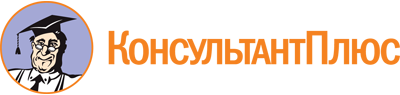 Постановление Кабинета Министров ЧР от 25.02.2015 N 55
(ред. от 10.05.2023)
"О Комиссии по повышению качества предоставления государственных и муниципальных услуг в Чувашской Республике"
(вместе с "Положением...")Документ предоставлен КонсультантПлюс

www.consultant.ru

Дата сохранения: 27.06.2023
 Список изменяющих документов(в ред. Постановлений Кабинета Министров ЧР от 13.05.2016 N 181,от 27.11.2017 N 469, от 23.09.2020 N 535, от 09.11.2022 N 576,от 14.12.2022 N 693, от 10.05.2023 N 305)Список изменяющих документов(в ред. Постановлений Кабинета Министров ЧР от 13.05.2016 N 181,от 27.11.2017 N 469, от 23.09.2020 N 535, от 09.11.2022 N 576,от 14.12.2022 N 693, от 10.05.2023 N 305)